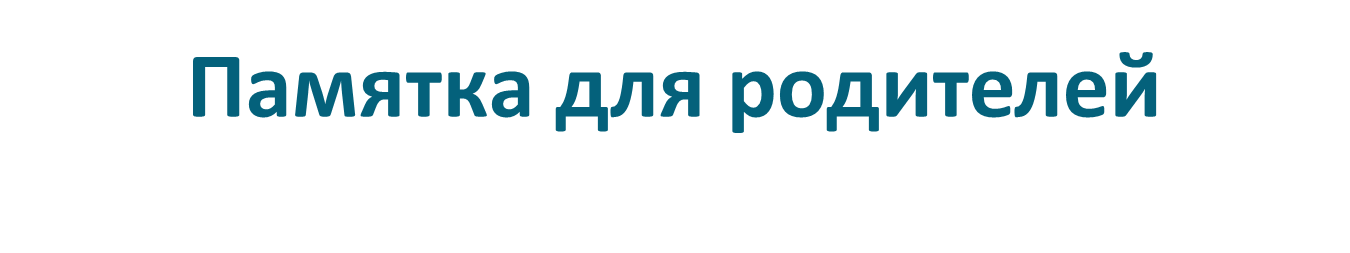 1.Дети должны быть для Вас, прежде всего, не потенциальными спортсменами, музыкантами или интеллектуалами - они должны быть просто детьми.2. Если мы будем их любить независимо от того, плохо или хорошо они себя ведут, то дети скорее избавятся от раздражающих нас, их привычек и выходок.3. Если мы будем любить их только тогда, когда ими довольны, это вызовет в них неуверенность, станет тормозом в их развитии.4. Если наша любовь будет безоговорочной, безусловной, наши дети будут избавлены от внутри личностного конфликта, научатся самокритичности.5. Если мы не научимся радоваться детским успехам, дети утвердятся в мысли, что стараться бесполезно: требовательным родителям всегда надо больше, чем ребенок может.6. Для установления взаимосвязи с детьми, чтобы найти с ними общий язык, почаще смотрите детям в глаза! Пусть ваш взгляд будет открытым и любящим.7. Для ребенка важен физический контакт. Не обязательно целовать и обнимать ребенка - достаточно дотронуться до его руки, похлопать по плечу, взъерошить волосы - ваше прикосновение делает его уверенней в себе. Особенно важен такой контакт, когда ему грустно.